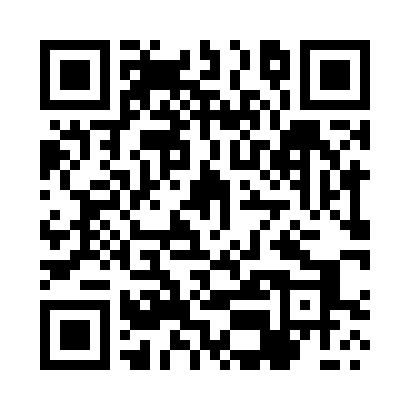 Prayer times for Karniewek, PolandMon 1 Apr 2024 - Tue 30 Apr 2024High Latitude Method: Angle Based RulePrayer Calculation Method: Muslim World LeagueAsar Calculation Method: HanafiPrayer times provided by https://www.salahtimes.comDateDayFajrSunriseDhuhrAsrMaghribIsha1Mon4:076:0912:395:067:119:052Tue4:046:0712:395:077:129:083Wed4:016:0412:395:087:149:104Thu3:586:0212:385:107:169:125Fri3:556:0012:385:117:189:156Sat3:525:5712:385:127:199:177Sun3:485:5512:385:137:219:208Mon3:455:5312:375:157:239:229Tue3:425:5012:375:167:259:2510Wed3:395:4812:375:177:269:2711Thu3:365:4612:365:187:289:3012Fri3:335:4412:365:207:309:3213Sat3:295:4112:365:217:329:3514Sun3:265:3912:365:227:339:3815Mon3:235:3712:355:237:359:4016Tue3:205:3512:355:247:379:4317Wed3:165:3212:355:257:399:4618Thu3:135:3012:355:277:409:4919Fri3:095:2812:355:287:429:5120Sat3:065:2612:345:297:449:5421Sun3:025:2412:345:307:469:5722Mon2:595:2212:345:317:4710:0023Tue2:555:1912:345:327:4910:0324Wed2:525:1712:345:337:5110:0625Thu2:485:1512:335:347:5310:0926Fri2:445:1312:335:367:5410:1327Sat2:405:1112:335:377:5610:1628Sun2:375:0912:335:387:5810:1929Mon2:335:0712:335:398:0010:2230Tue2:295:0512:335:408:0110:26